Estudo de mercado                             Cooperativa M.S.C 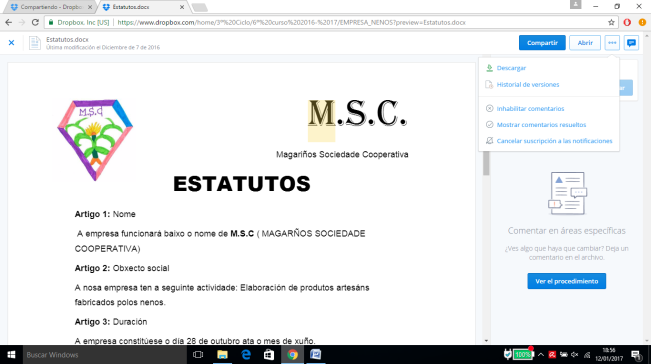 Estudo de mercado                 Cooperativa M.S.C 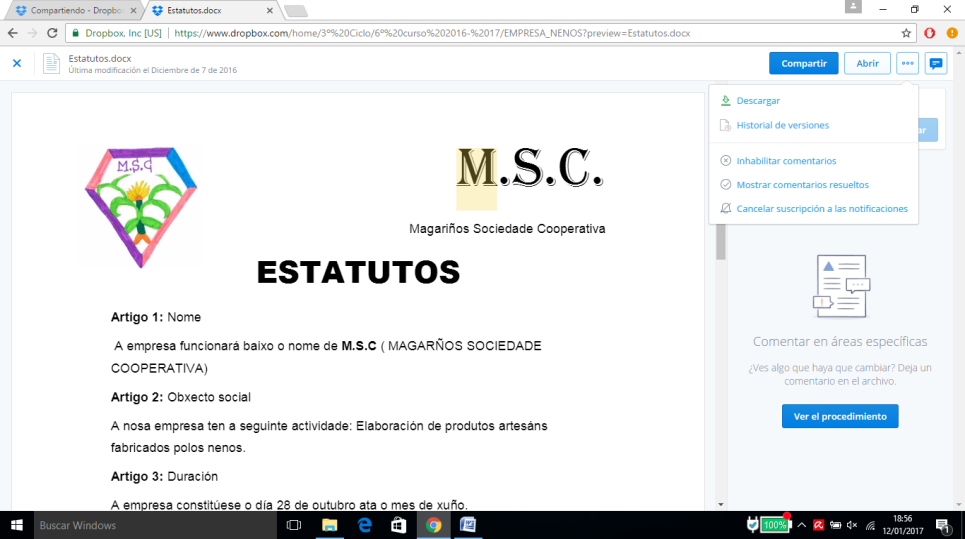 Persoa que realiza a enquisa:   _____________Escolla cinco produtos que lle interesaría comprar en orde de prioridade. Sinale o prezo máximo que pagaría por cada un dos  produtos que escolleu.Enquisa 1				Varón_____	Muller_____				Idade____Artigos escollidos e prezoEnquisa 2				Varón_____	Muller_____				Idade____Artigos escollidos e prezoEnquisa 3				Varón_____	Muller_____				Idade____Artigos escollidos e prezoEnquisa 4				Varón_____	Muller_____				Idade____Artigos escollidos e prezoEnquisa 5				Varón_____	Muller_____				Idade____Artigos escollidos e prezo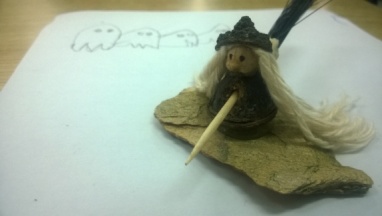 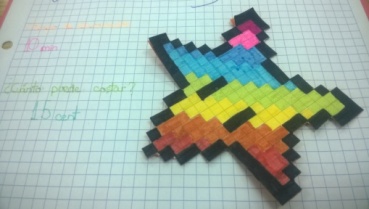 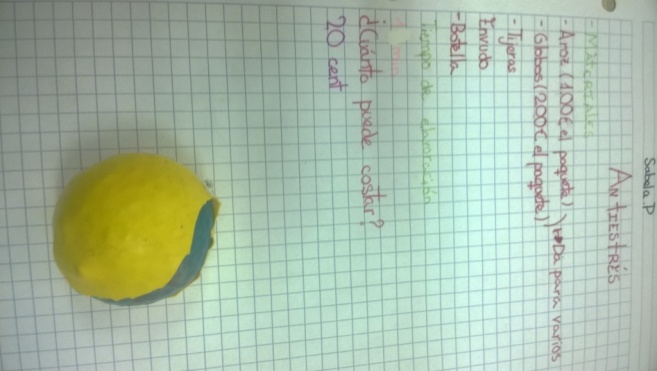 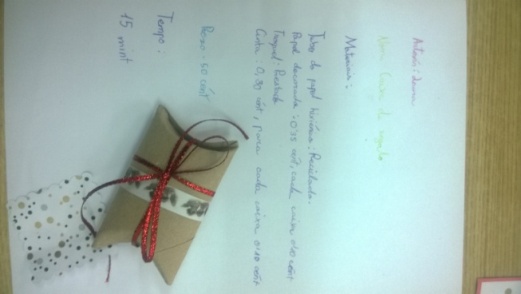 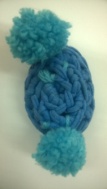 1 2 34 5BruxiñaEstrelaPelotiñaCaixiñaGorriñodecorativadecorativaantiestressagasalloRoupa monecas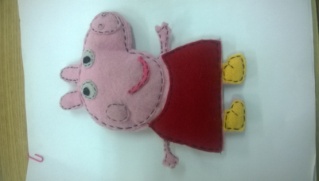 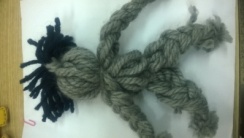 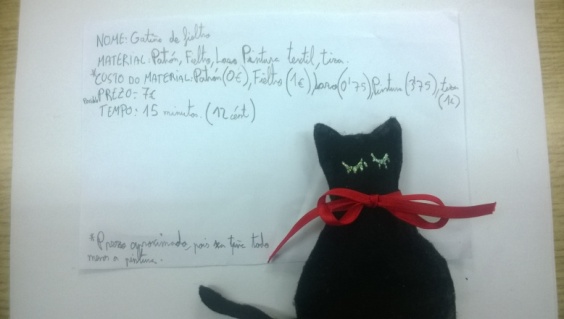 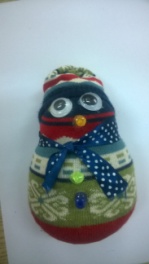 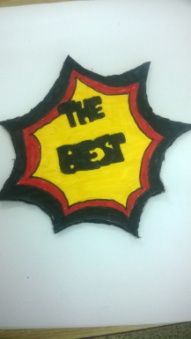 6 7 8 9 10 Peppa PigMonecoGatiñoMonecoEstrelaPeluxePeluxeDecoraciónSuxeitaportasDecoración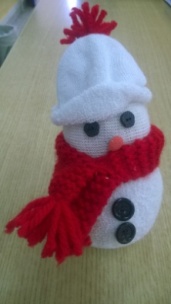 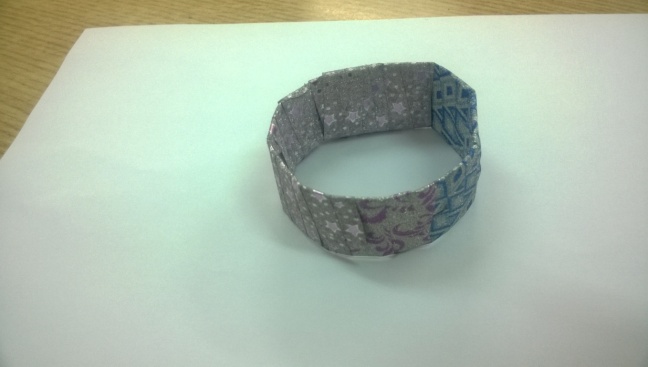 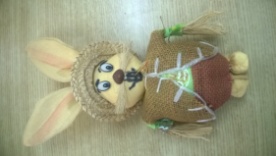 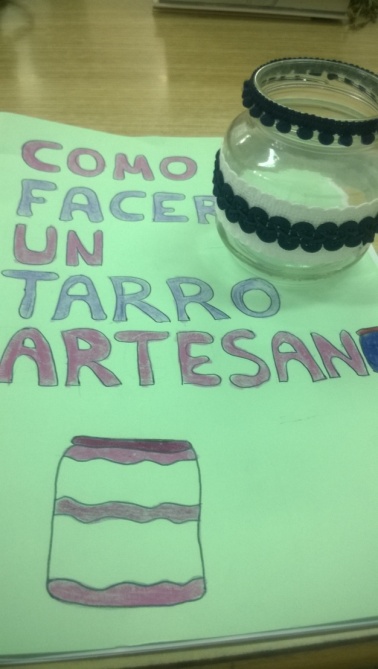 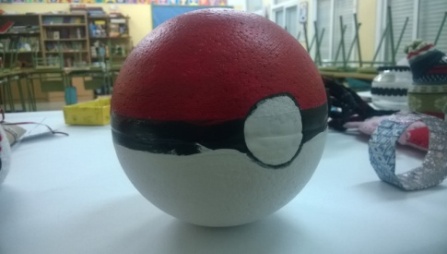 11 12 13 14 15MonecoPulseiraMonecoTarroBolaSuxeitaportasComplementoXoguetePortalapisPeto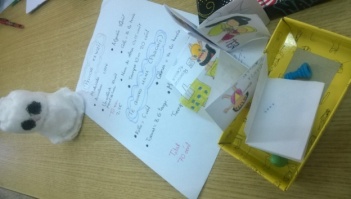 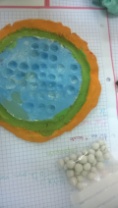 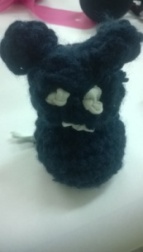 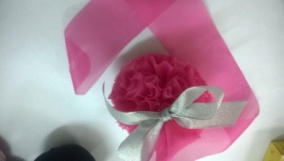 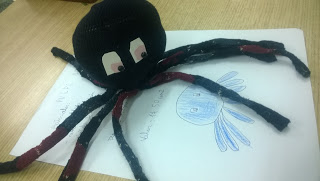 16 17 181920 Xogo de mesaTres en raiaMonecoBoliñaPolbiñoXogoXogoPeluxeDecoraciónPeluxe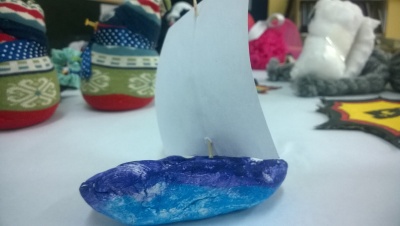 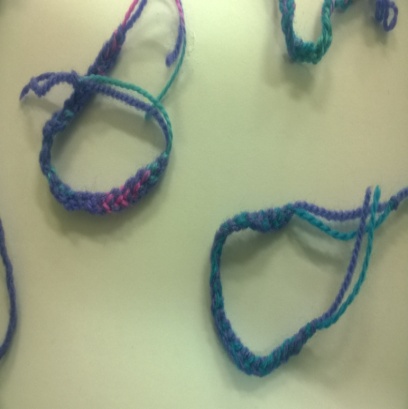 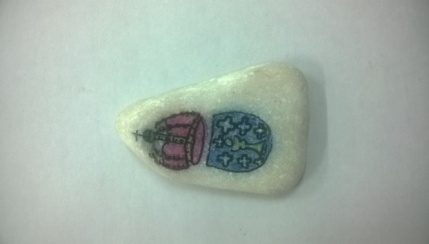 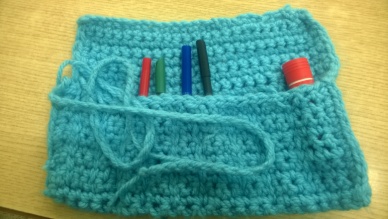 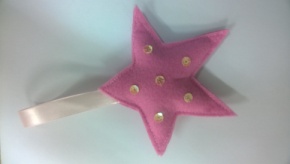 21 22 232425BarquiñaPulseirasPedriña decoradaEstoxoEstrelaDecoraciónComplementoDecoraciónMaterial escolarBroche/decoración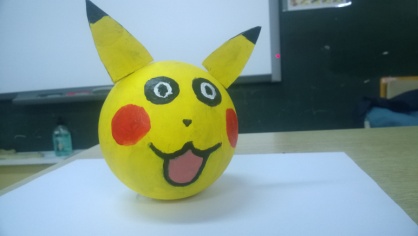 26PicachuMonecoArtigosPrezoArtigosPrezoArtigosPrezoArtigosPrezoArtigosPrezo